Australian Capital TerritoryPlanning and Development (Technical Amendment—Strathnairn) Plan Variation 2020 (No 3)Notifiable instrument NI2020-700Technical Amendment No 2020-08made under thePlanning and Development Act 2007, section 89 (Making technical amendments)Name of instrumentThis instrument is the Planning and Development (Technical Amendment—Strathnairn) Plan Variation 2020 (No 3).2	CommencementThis instrument commences on the day after its notification day.3	Technical amendmentI am satisfied under section 89(1)(a) of the Planning and Development Act 2007 (the Act) that the Strathnairn plan variation is a technical amendment to the Territory Plan. 4	Meaning of Strathnairn plan variationIn this instrument:Strathnairn plan variation means the technical amendment to the Territory Plan, variation 2020-08, in the schedule.Note:	No consultation was required in relation to the Strathnairn plan variation under section 87 of the Act.Lesley CameronDelegate of the planning and land authority29 October 2020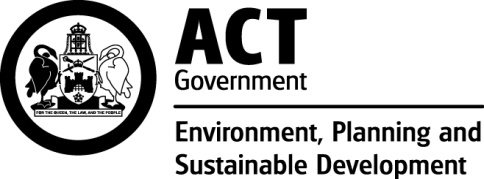 Planning & Development Act 2007Technical Amendmentto the Territory PlanVariation 2020-08Changes to the Strathnairn Precinct Map and CodeOctober 2020				This page is left intentionally blank Table of ContentsINTRODUCTION	11.1	Purpose	11.2	Public consultation	11.3	National Capital Authority	11.4	Process	11.5	Types of technical amendments under the Act	22.	EXPLANATION	32.1	Background	32.2	Variation to the Strathnairn Precinct Map and Code	33.	TECHNICAL AMENDMENT	53.1	Strathnairn Precinct Map and Code	5INTRODUCTIONPurposeThis technical amendment makes the following changes to the Territory Plan:Strathnairn Precinct Map and Codeindicates that rule R1 does not apply to carports and garages and incorporates  notes, and removes rule R13. Public consultationUnder section 87 of the Planning and Development Act 2007 (the Act) this type of technical amendment is not subject to public consultation.  National Capital AuthorityThe National Capital Authority does not need to be advised of this technical amendment as per 1.2.ProcessThis technical amendment has been prepared in accordance with section 87 and made in accordance with section 89 of the Act. Types of technical amendments under the ActThe following categories of technical amendments are provided under section 87 of the Act:Each of the following territory plan variations is a technical amendment for which no consultation is needed before it is made under section 89: (a)	a variation (an error variation) that – would not adversely affect anyone’s rights if approved; andhas as its only object the correction of a formal error in the plan;(b)	a variation to change the boundary of a zone or overlay under section 90A (Rezoning – boundary changes);(c)	a variation, other than one to which subsection (2)(d) applies, in relation to an estate development plan under section 96 (Effect of approval of estate development plan);(d)	a variation required to bring the territory plan into line with the national capital plan;(e)	a variation to omit something that is obsolete or redundant in the territory plan.Each of the following territory plan variations is a technical amendment for which only limited public consultation is needed under section 90:a variation (a code variation) that – would only change a code; andis consistent with the policy purpose and policy framework of the code; andis not an error variation;a variation to change the boundary of a zone under section 90B (Rezoning – development encroaching on adjoining territory land);a variation in relation to a future urban area under section 90C (Technical amendments – future urban areas);a variation in relation to an estate development plan under section 96 (Effect of approval of estate development plan) if it incorporates an ongoing provision that was not included in the plan under section 94(3)(g);a variation to clarify the language in the territory plan if it does not change the substance of the plan;a variation to relocate a provision within the territory plan if the substance of the provision is not changed. TA2020-08 has been prepared in accordance with sections 87(1)(c) and 87(1)(e) of the Act.EXPLANATIONBackgroundThis part of the technical amendment document explains the changes to be made to the Territory Plan, the reasons for the change, and a statement of compliance against the relevant section of the Act. Changes are detailed in Part 3 of this document.Variation to the Strathnairn Precinct Map and CodeThe Strathnairn Precinct Map and Code is varied to incorporate rules and criteria that are consistent with the approved estate development plan.Rule R1 – Setback provisionsExisting ProvisionProposed ProvisionCompliance with the Planning and Development Act 2007Rule R13 – 1.10 Side and Rear SetbacksThe Strathnairn Precinct Map and Code is varied to omit Rule R13, which is considered redundant. Based on the hierarchy of codes this rule is not required.  Notes added to Rule R1 indicate where the Single Dwelling Housing Development Code or the Multi Unit Housing Development Code apply.Compliance with the Planning and Development Act 2007TECHNICAL AMENDMENTThis section of the technical amendment document provides the actual instructions for implementing the changes to the Territory Plan.Strathnairn Precinct Map and CodeStrathnairn Precinct Map and CodeSubstituteStrathnairn Precinct Map and CodeOmit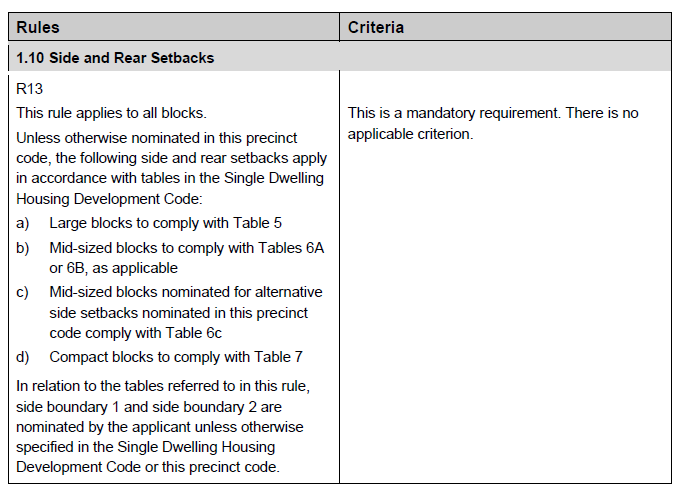 Interpretation service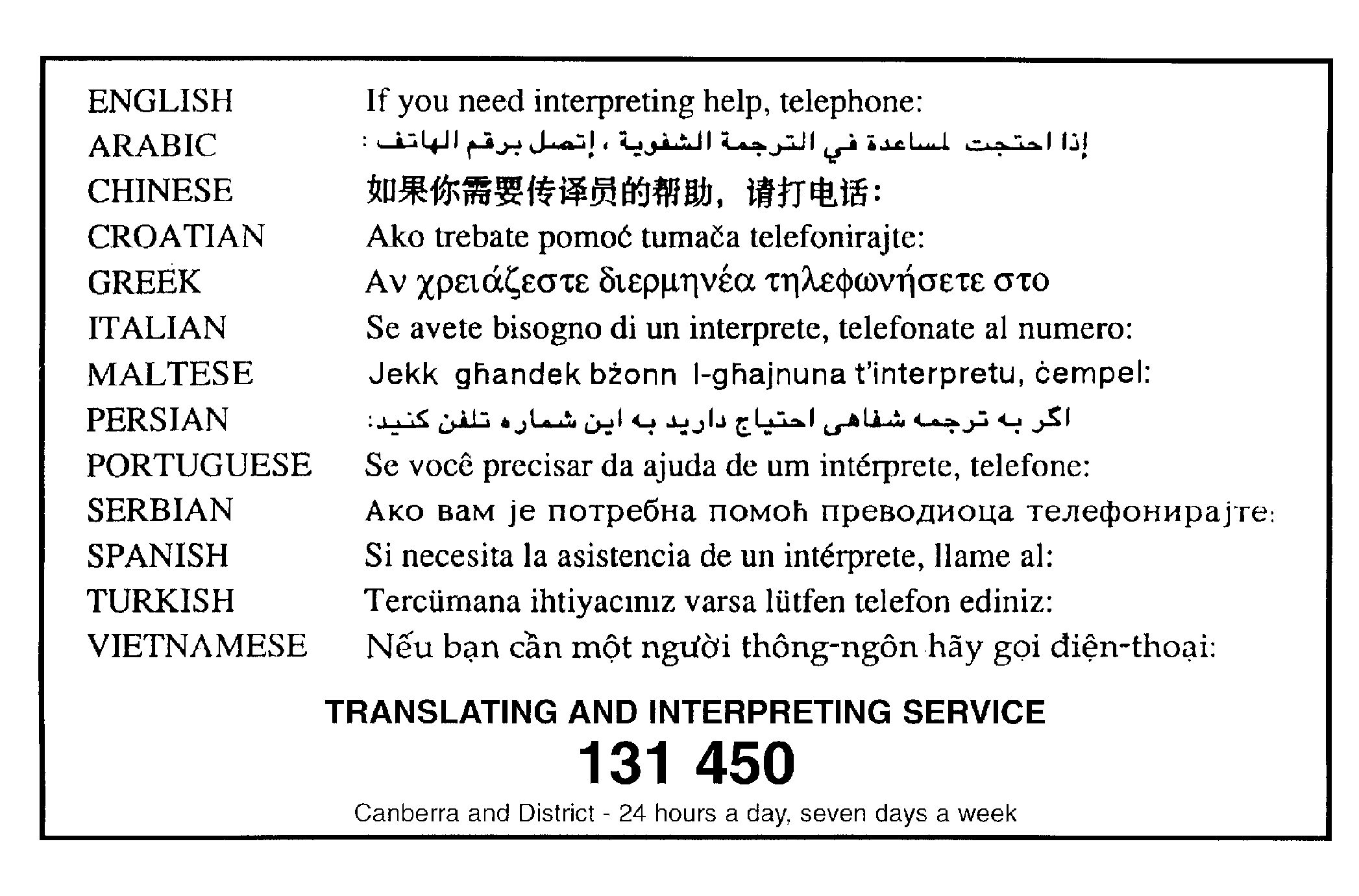 RulesCriteria1.1 Setbacks1.1 SetbacksR1This rule applies to blocks or parcels in locations identified in Figures 5, 6, 7, 8, 9, 10, 11, 12, 13,14, 15, 16, 17, 18 and 19.Minimum boundary setbacks to lower floor leveland/ or upper floor level are nominated.This is a mandatory requirement. There is no applicable criterion.RulesCriteria1.1 Setbacks1.1 SetbacksR1Minimum boundary setbacks to lower floor level and/or upper floor level are identified in Figures 5, 6, 7, 8, 9, 10, 11, 12, 13,14, 15, 16, 17, 18 and 19.This rule does not apply to setbacks for garages and/or carports.Notes:  Where setbacks are not identified, or for garages and/or carports, the provisions of the Single Dwelling Housing Development Code or the Multi Unit Housing Development Code apply.Side boundary 1 and side boundary 2 are nominated by the applicant unless otherwise specified in this precinct code.This is a mandatory requirement.  There is no applicable criterion.SectionStatements87(1)(c)a variation, other than one to which subsection (2)(d) applies, in relation to an estate development plan under section 96 (Effect of approval of estate development plan);Compliant. This amendment adds a provision to Rule R1 from the Strathnairn Estate Development Plan. SectionStatements87(1)(e)a variation to omit something that is obsolete or redundant in the territory plan.Compliant. This amendment omits Rule R13 which is redundant due to the hierarchy of codes and notes are added to Rule R1 to remove any doubt about the application of the codes.RulesCriteria1.1 Setbacks1.1 SetbacksR1Minimum boundary setbacks to lower floor level and/or upper floor level are identified in Figures 5, 6, 7, 8, 9, 10, 11, 12, 13,14, 15, 16, 17, 18 and 19.This rule does not apply to setbacks for garages and/or carports.Notes:  Where setbacks are not identified, or for garages and/or carports, the provisions of the Single Dwelling Housing Development Code or the Multi Unit Housing Development Code apply.Side boundary 1 and side boundary 2 are nominated by the applicant unless otherwise specified in this precinct code.This is a mandatory requirement.  There is no applicable criterion.